📢【2022益普索實習計畫】📢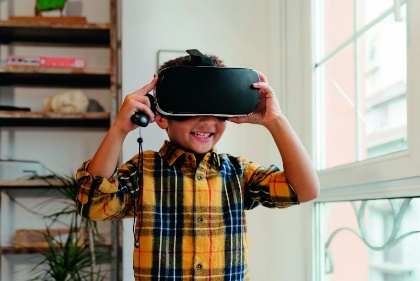 【全球領先的市場研究集團 The World’s Leading Company】
我們集合眾人智慧，提供全世界千萬人的聲音與想法。
我們探討、調查及挑戰傳統，評估市場潛能及趨勢。【What Ipsos】
1975年於法國巴黎成立，1999年7月在巴黎證券所上市，至今營運超過40年， 在台灣已邁入第19年。益普索是全球前三大市場研究集團，在90個國家設有分 公司，全球擁有超過18,000名全職員工，每年在140個國家執行超過4700萬個 訪問。【Why Ipsos】益普索是全球研究調查專業領域中，唯一由行銷及市場調查專業人士來管理、獨立、公開發行上市的公司。台灣益普索更是台灣唯一通過專業國際市場研究認證標準ISO 20252的市場研究公司，嚴格把關每一份研究的品質。益普索在台灣擁有極高的員工及客戶滿意度。面對日新月異的行銷環境，我們持續創新改變。掌握先進的行動裝置研究、神經科學技術與網路社群分析，並結合最新科技，為客戶提供專業深入的市場解析。【Objective】市場調查是行銷鏈的最前端，透過數字、邏輯、分析，科學化的了解市場變化，洞悉產業情勢，提供品牌、行銷、服務等各行各業，最專業的決策依據。透過此計畫，我們希望推廣這個領域，培養充滿好奇心、願意接觸、嘗試、學習並實現的頂尖人才，讓市場研究走進校園，協助有企圖心的同學，提前進入職場，了解職場與學校的差異，探索未來發展方向。【Internship Paid & Period】
本次實習計畫期間自2022/7/1至2023/6/30，分為兩階段：（提供勞、健保）2022/7/1-2022/8/31：25,250元/月2022/9/1-2023/6/30：每週固定兩天 9:00 am – 6:00 pm，168元/小時【You Will Gain】專屬導師制度導師一對一指導，即時給予回饋、快速融入團隊完整學習歷程重視個人成長，規劃系列課程並由導師親自指導研究專案管理從頭參與專案實作，掌握市場研究必備職能【You Will Learn】專業市場調查分工與運作使用不同研究架構以掌握市場脈動研究資料的蒐集、翻譯、整理、分析問卷設計、報告撰寫及圖表繪製研究專案與時間管理【Application Process】書面申請: 即日起至 2022/5/5 3:00pm止筆試日期: 2022/5/18(三)面試日期: 2022/6/8(三)報到日期: 2022/7/1(五)【Required Documents】👉 附個人照片之中英文履歷各一頁(PDF)👉 寄至Annie.Lin@ipsos.com
👉 請按以下方式命名郵件與檔案：郵件主旨：2022_ Ipsos實習計畫_學校_姓名_獲得實習資訊管道
「範例：2022_ Ipsos實習計畫_聰明大學_林小明_104人力銀行」檔案名稱：2022_Ipsos_實習計畫_學校_姓名_CV
「範例：2022_Ipsos_實習計畫_聰明大學_林小明_CV」【How to be Ipsos】大學、研究所在校學生及應屆畢業生充滿好奇心，勇於接受挑戰積極主動、善於溝通，樂於團隊合作邏輯思考清晰，觀察能力敏銳具英文聽、說、讀、寫能力具電腦運用能力，熟悉MS Office【Training Journey】Onboarding：認識益普索與市場調查、企業發展沿革與核心價值。了解及建立工作價值觀。Mentors & Courses：一對一專屬導師，帶領實習生進入團隊，安排工作目標、給予職場指導、追蹤學習進度，導讀及安排益普索知識庫基礎課程，認識全球頂尖市場調查集團、新穎研究方法、資訊安全意識培養與CSR。Workplace Guidance：建立職場意識，展現合宜的職場行為，學習工作匯報與時間管理。成為團隊的一員，親自參與專案，即時獲得反饋，進而從中獲得經驗、逐漸成長。CATI：進入電話訪問中心，了解調查實務與訪問成效評估標準。Presentation & Certificate：每位實習生將總結所學並上台簡報，由導師與資深主管給與回饋，並授予實習紀錄與證書。